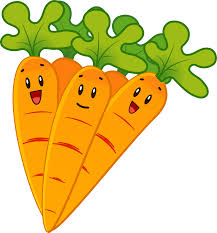 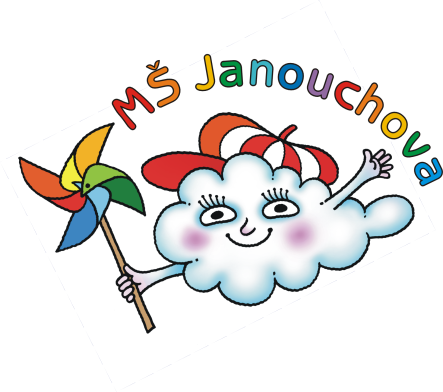 JÍDELNÍ LÍSTEKOD 18. 10. 2021 DO 22. 10. 2021STRAVA JE URČENA K OKAMŽITÉ SPOTŘEBĚ.ZMĚNA JÍDELNÍČKU JE VYHRAZENA.Pavla Maršálková			Helena Zímová		Šárka Ryšavávedoucí kuchařka			vedoucí kuchařka		vedoucí školní jídelnyjídelna Janouchova		jídelna ModletickáČerstvé ovoce, zelenina a bylinky jsou v jídelním lístku zvýrazněny modře.Dbáme na dodržování pitného režimu, po celý den je dětem nabízen mírně oslazený ovocný čaj a voda.PŘESNÍDÁVKAOBĚDSVAČINArybí pomazánka, chléb, hruška, čaj s citrónem(1,4)zelná polévka s bramboremrýžový nákyp s ovocem, voda s citrónem(1,3,7)chléb, pomazánka z lučiny a zeleného hrášku, kedlubna, mléko(1,7)slunečnicový chléb, vaječná pomazánka s pažitkou, kapie, mléko(1,3,7)zeleninová polévka s buguremvepřové maso v mrkvi, brambor, mandarinka, ovocný čaj(1,9)pribináček, rohlík, hroznové víno, ovocný čaj(1,7)obilné kuličky, banán, mléko(1,7)polévka z červené čočkyšpanělský guláš, rýže, jablko, ovocný čaj(1,3)celozrnné pečivo, tvarohová pomazánka s kapií, okurka, čaj, mléko(1,7) chléb, luštěninová pomazánka, rajčátko, mléko(1,7vývar z podzimní zeleniny s těstovinoukrůtí pečeně, bramborový knedlík, špenát, ovocný čaj(1,3,7,9)chléb, pomazánkové máslo, hruška, ovocný čaj(1)vanilkový pudink s čerstvým ovocem, piškoty, ovocný čaj(1,3)brokolicová polévkatěstoviny se sýrovou omáčkou, rajský salát, ovocný čaj(1,7)chléb, pomazánka z tuňáka, paprika, čaj s citrónem